INSCHRIJFFORMULIER MEIMARKT 2020
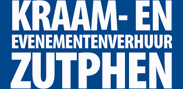 - Zondag 24 mei 2020- Centrum Zutphen (Marspoortstraat, Groen-, Hout, Zaadmarkt, Pelikaanstraat en Spittaalstraat)
PRIJZEN ZIJN EXCLUSIEF BTW.PERSOONSGEGEVENS (A.U.B. In duidelijke BLOKLETTERS)       
Naam: …Adres: …Postcode en woonplaats: …Tel. Nr.: …                                     Mob. Nr.: …

E-mailadres:…

Branche/omschrijving verkoop:…
Staat u met andere producten dan aangegeven behouden wij het recht deze, indien noodzakelijk, te verwijderen.KVK nummer (kopie bijvoegen):…
  BENODIGDHEDEN

Aantal kramen:…
Aantal meter grondplaats:…Stroom nodig:    JA  /  NEE    (omcirkelen wat voor u van toepassing is)Opmerkingen/wensen:…



N.B. Met het zetten van uw handtekening op dit inschrijfformulier verklaard u dat u op de hoogte bent van de voorwaarden en hiermee akkoord gaat.Datum:                                                         Handtekening: 	…						…Prijzen 2020KRAAMHUURGRONDPLAATSSTROOMNON-FOOD€ 58,00 per kraam van  € 12,00 per meter€ 2,50 perFOOD€ 90,00 per kraam van  € 20,00 per meter€ 2,50 per 4 meter 